РОССИЙСКАЯ ФЕДЕРАЦИЯ
г. ИРКУТСКАДМИНИСТРАЦИЯКОМИТЕТ ПО СОЦИАЛЬНОЙ ПОЛИТИКЕ И КУЛЬТУРЕДЕПАРТАМЕНТ ОБРАЗОВАНИЯМУНИЦИПАЛЬНОЕ БЮДЖЕТНОЕ ДОШКОЛЬНОЕ ОБРАЗОВАТЕЛЬНОЕ УЧРЕЖДЕНИЕ ГОРОДА  ИРКУТСКА ДЕТСКИЙ САД  № 128664046   г. Иркутск бульвар Постышева, дом  25-а, тел. факс: 395(2)22-86-17Отчёто проведённых мероприятиях по безопасности дорожного движения и профилактике детского травматизма в 2020 – 2021 учебном годуВ целях  формирования навыков, связанных с безопасным поведением на улицах и дорогах города в ДОУ был организован и проведен ряд мероприятий.Для педагогов: инструктивно – методические консультации по обеспечению безопасности детей на дороге по темам «Обучение детей правилам дорожного движения», «Причины возникновения ДТП: факторы, провоцирующие участие детей в них», «Движение детей в колонне во время выхода за пределы ДОУ»семинар – практикум «Учимся учить детей правилам дорожного движения», «Лето красное – безопасное»консультации для педагогов из цикла «РППС для обучения детей ПДД»конкурс «Лучший центр по ПДД»представлен опыт работы воспитателя старшего дошкольного возраста «Развитие познавательных интересов дошкольников в процессе обучения их правилам дорожного движения»оформлена в методическом кабинете выставка новинок художественной и методической литературы: «Правила – наши помощники», «Безопасность», «Ребёнок на улице», методические рекомендации «Школа дорожных всезнаек»Педагоги групп обновили и пополнили уголки по ПДД дидактическими, настольно – печатными играми, детской художественной литературой, пособиями и атрибутами, соответствующими возрастным особенностям детей и сезонным изменениям. Для воспитанников:всероссийская викторина «Азбука безопасности на дороге», блиц – олимпиада «Мы едем, едем, едем…» (воспитатели и воспитанники награждены благодарственными письмами и дипломами 1 степени)тематическая неделя «Дорожный калейдоскоп»акция «Внимание дети!»беседы, подвижные и развивающие игры, занятия по темам «Улицы нашего города», «Как нужно вести себя на улице», «Твой путь в детский сад», «Транспорт нашего города», «Ваши друзья — светофор и регулировщик движения», «У железной дороги», «На загородной дороге», «Мы пассажиры», «Я иду через дорогу».использование учебных электронных презентации, видеороликов, мультипликационных уроков по безопасности поведения на улицах города: «Уроки осторожности с тётушкой Совой», «Смешуроки на дороге», «Азбука безопасности»продуктивная деятельность (аппликация «Светофор», «Дорожные знаки»; рисование «Пешеходный переход», «Светофор», «Я иду по городу» и т.д.)выставка детских работ совместно с родителями «Мы дорожные всезнайки»Для родителей:организация конкурса по изготовлению макетов «Моя улица»консультации «Что нужно знать детям и родителям о ПДД», «Дорога в детский сад и домой»распространение тематических памяток  «Легко ли научить ребёнка правильно вести себя на дороге?», «Правила поведения в общественном транспорте (расскажите об этом детям).обновлены информационные стенды «Будь внимателен на дороге!»привлечение в пополнении предметно – развивающей среды по ПДД: наборы дорожных знаков, комплекты плакатов, транспортные игрушкиНа родительских собраниях особое внимание  уделялось вопросам профилактики детского дорожно-транспортного травматизма, а так же присутствующие родители – водители более конкретно остановились на вопросах обязательного применения ремней безопасности и детских удерживающих устройств.  Паспорт дорожной безопасности дошкольного учреждения оформлен.Заместитель заведующего                            Р.А. Шамринская Продуктивная деятельность.Аппликация «Наш друг – Светофор»Образовательная цель: научить детей выполнять аппликационную работу из геометрических фигур.Воспитательная цель: воспитание у детей навыков и устойчивых привычек соблюдения правил дорожного движения; воспитание личностных качеств (аккуратность, усидчивость, дисциплинированность)Развивающая цель: развитие коммуникативных навыков, мелкой моторики рук, творческих способностей детей; развивать у детей азы дорожной грамоты, расширяя знания детей о светофоре, о значении его сигналов.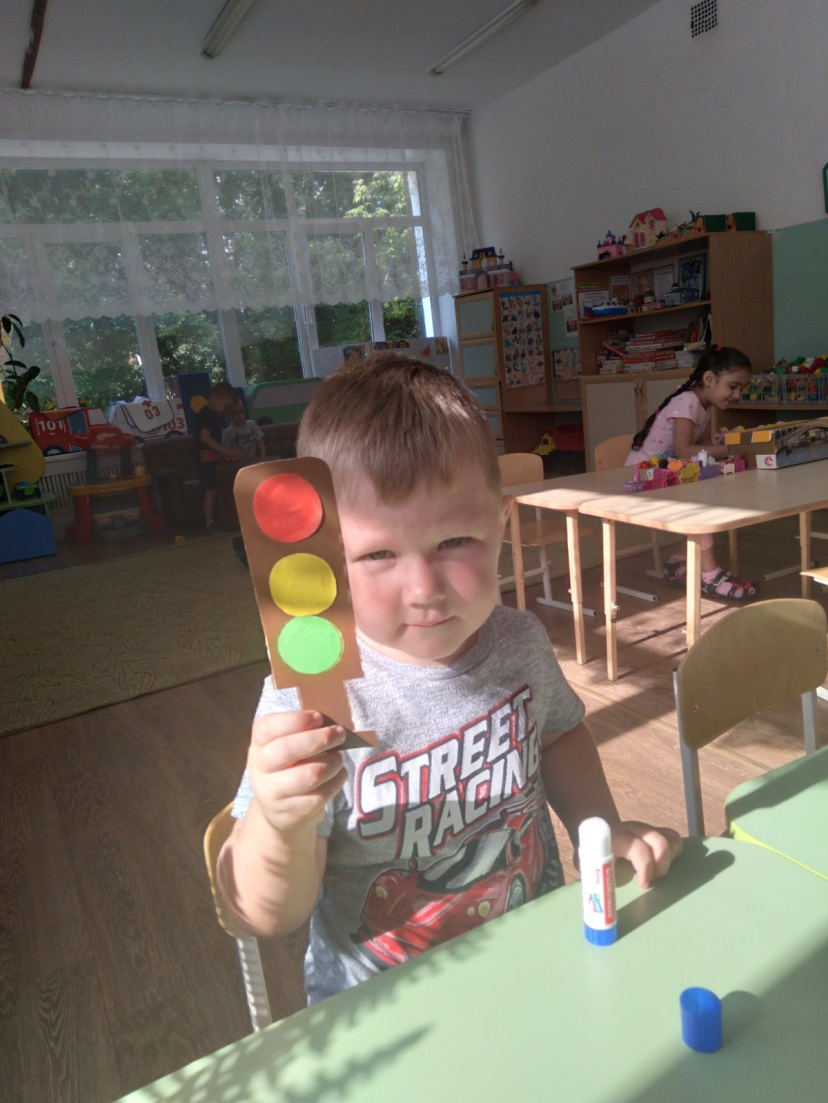 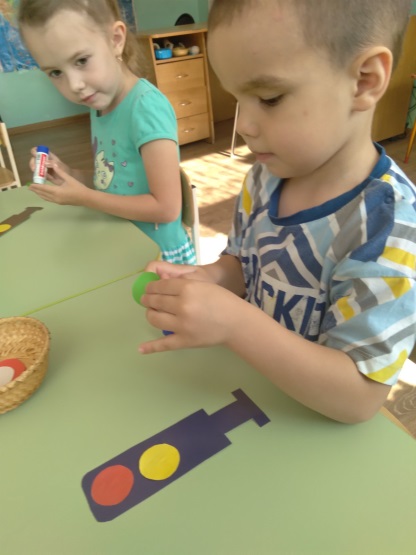 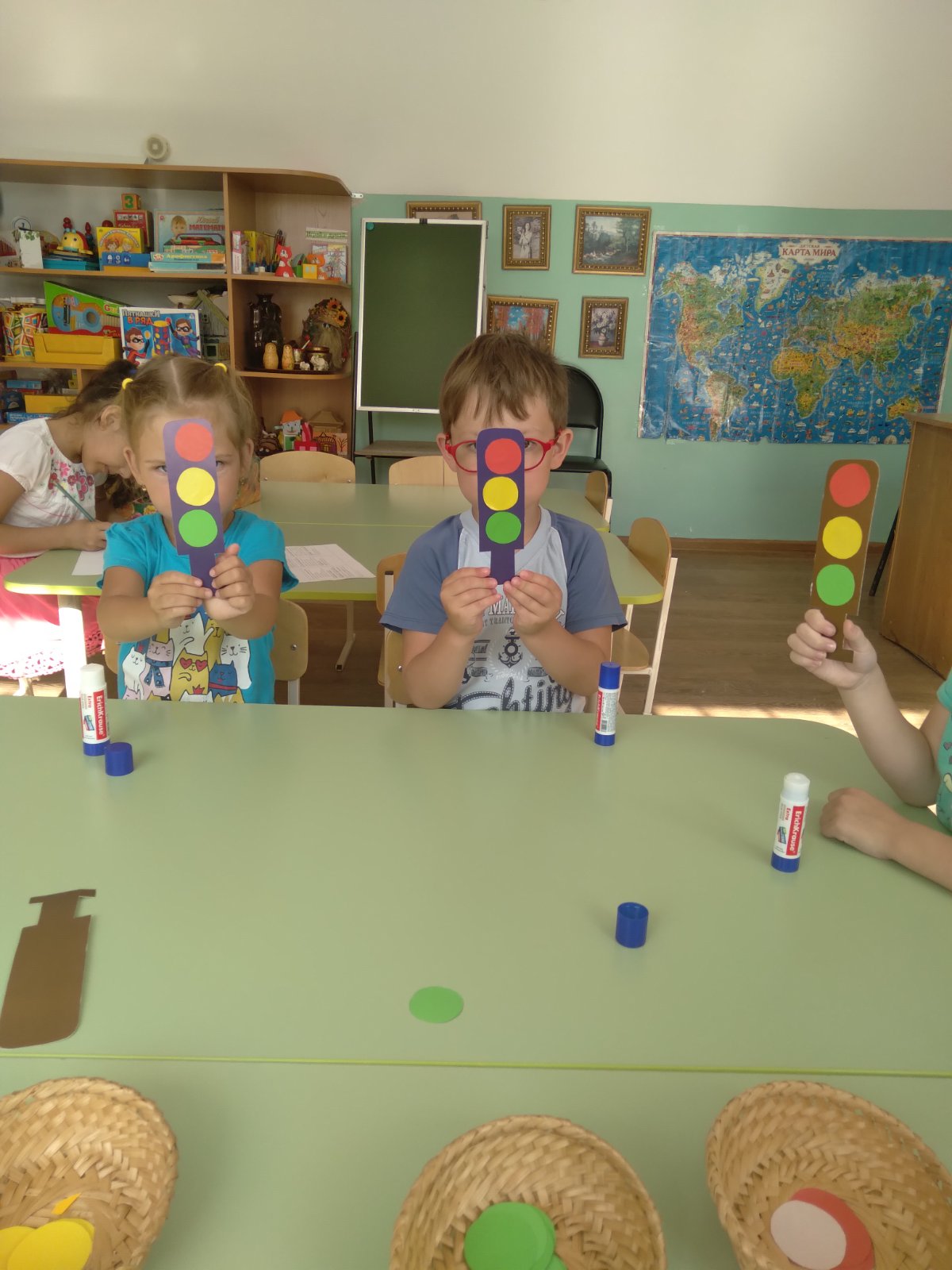 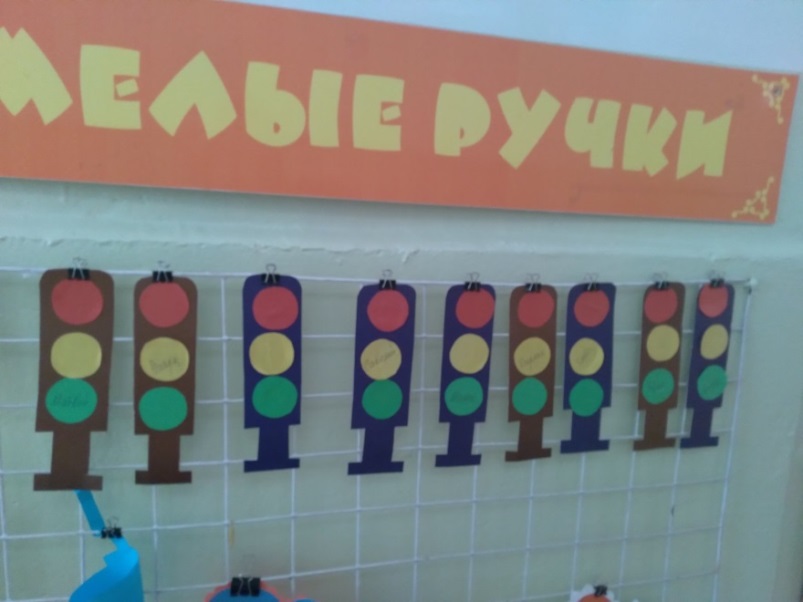 Познавательное развлечение «Грамотный пешеход»Цель: продолжить совершенствовать представления детей о правилах дорожного движения и дорожных знаках.Задачи:Образовательная: Уточнить представления детей об улице, дороге. Учить детей внимательно слушать взрослого и друг друга; отвечать на вопросы. В играх учить действовать в соответствии с правилами, действовать по сигналу.Развивающая: Закрепить представления детей о назначении светофора, его сигналах, о том, что улицу переходят в специальных местах и только на зеленый сигнал светофора. Развивать навыки связной речи, внимание, память, сообразительность.Воспитательная: Воспитывать чувство уважения к себе, к окружающим людям – пешеходам, к водителям.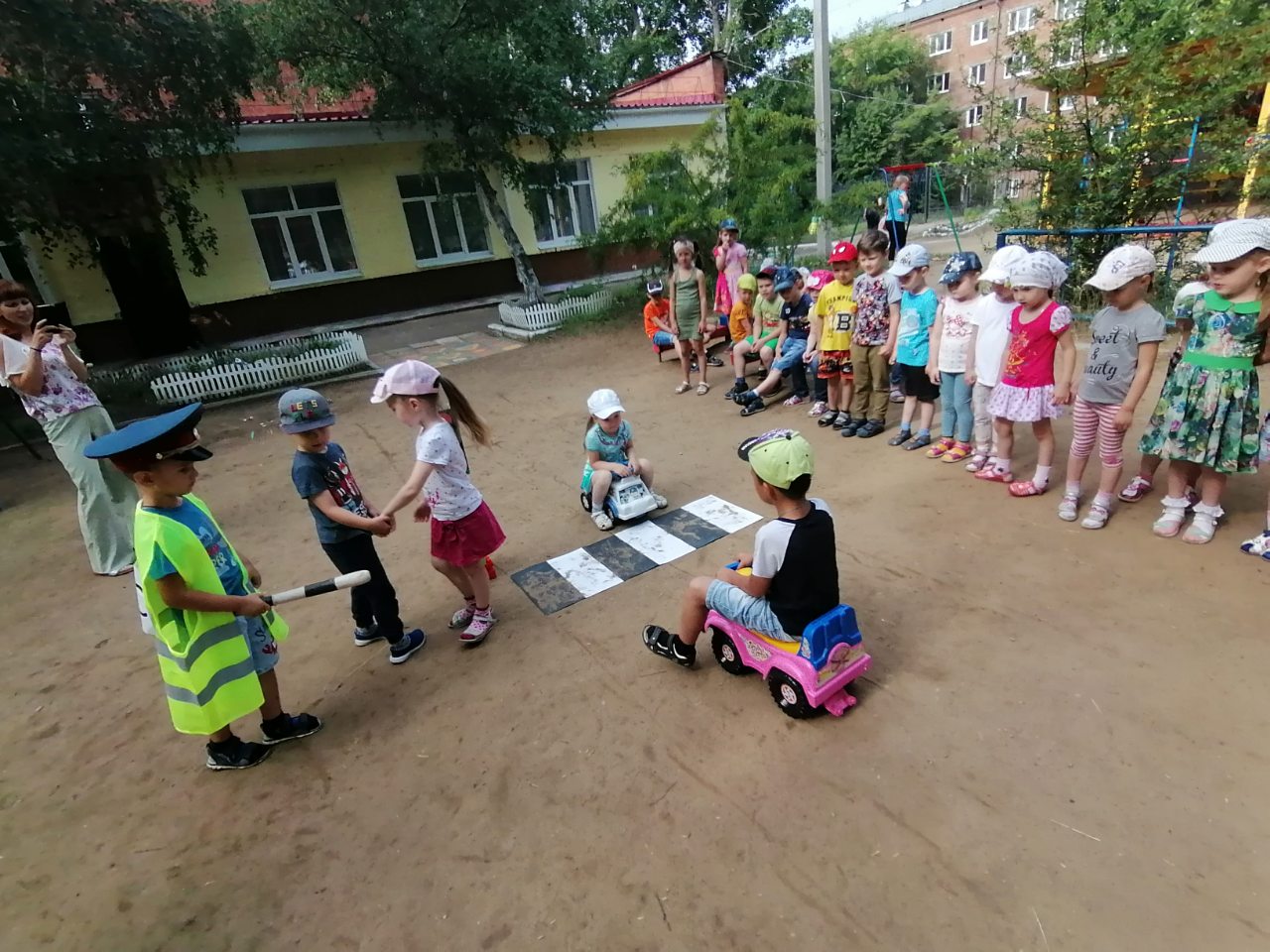 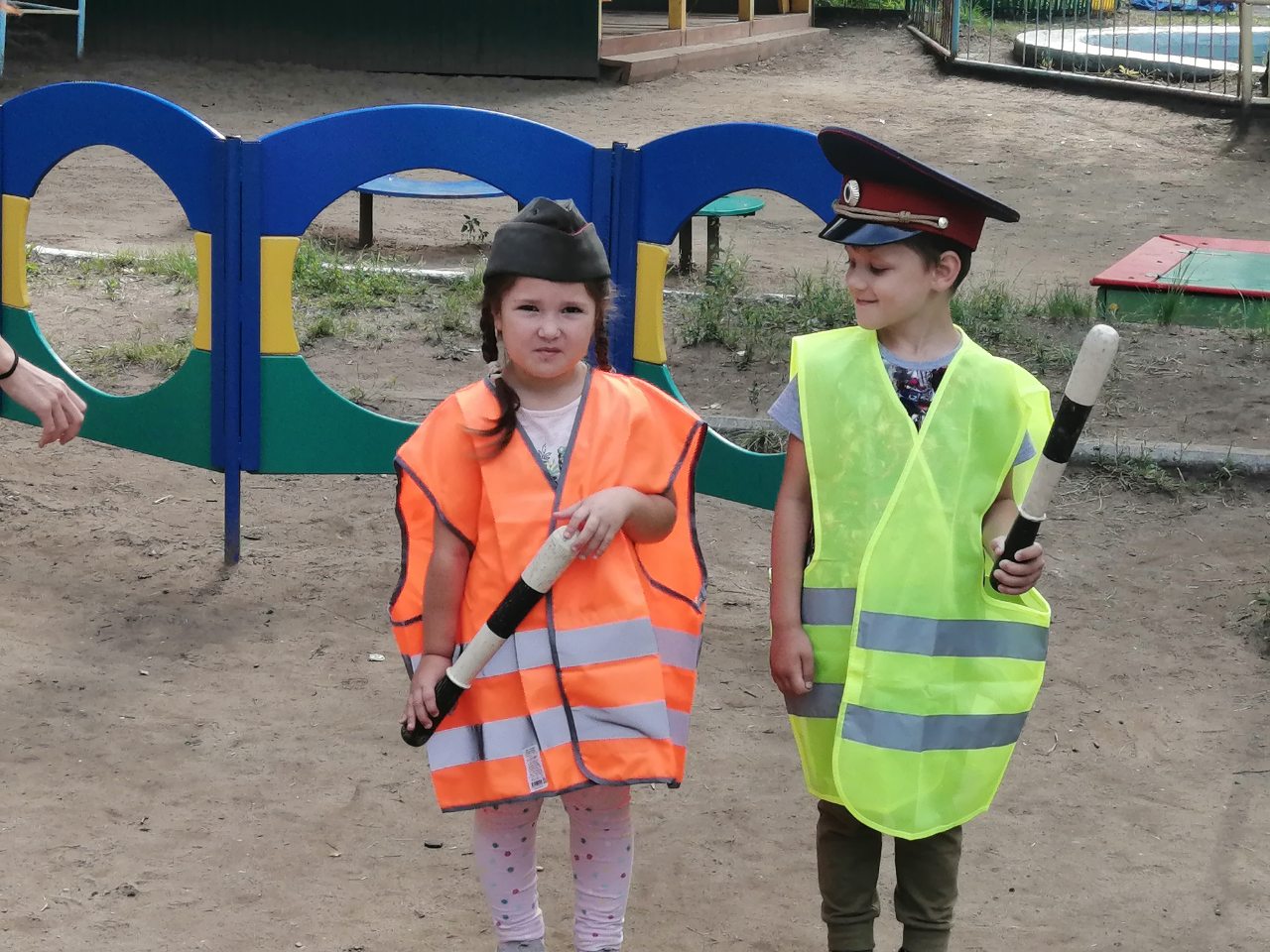 Предметно – развивающая среда в ДОУ по правилам дорожного движения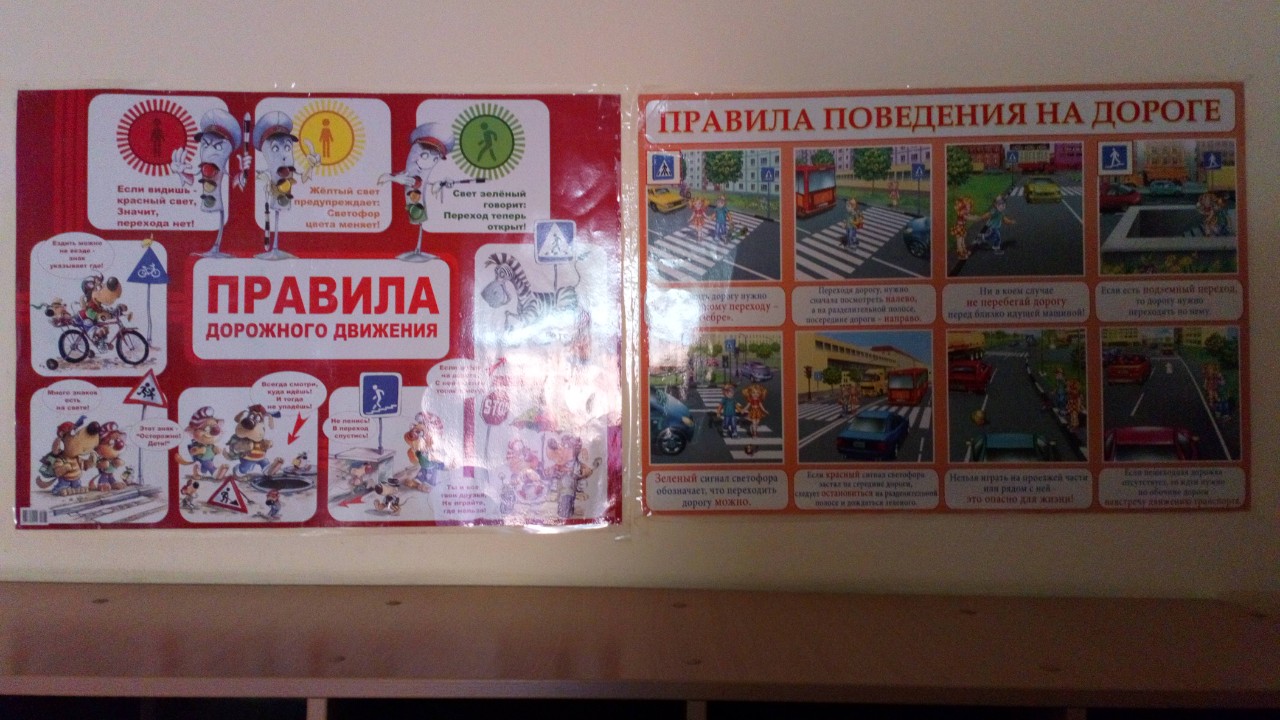 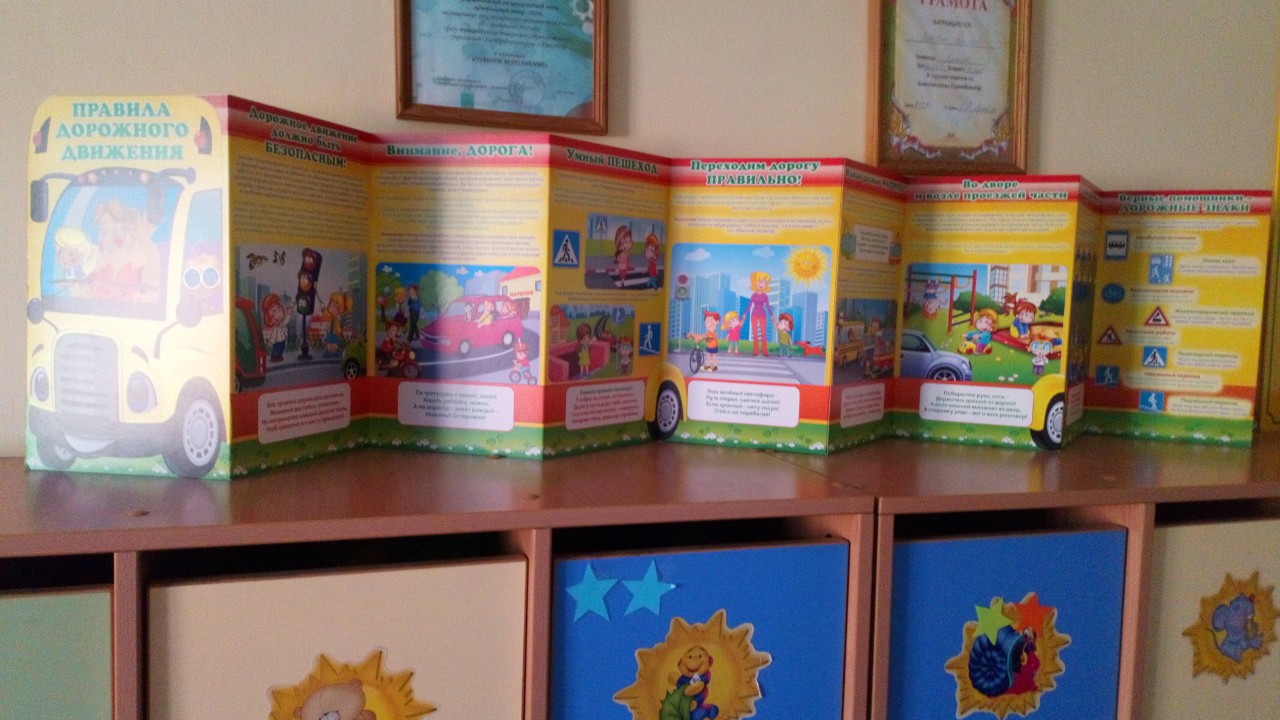 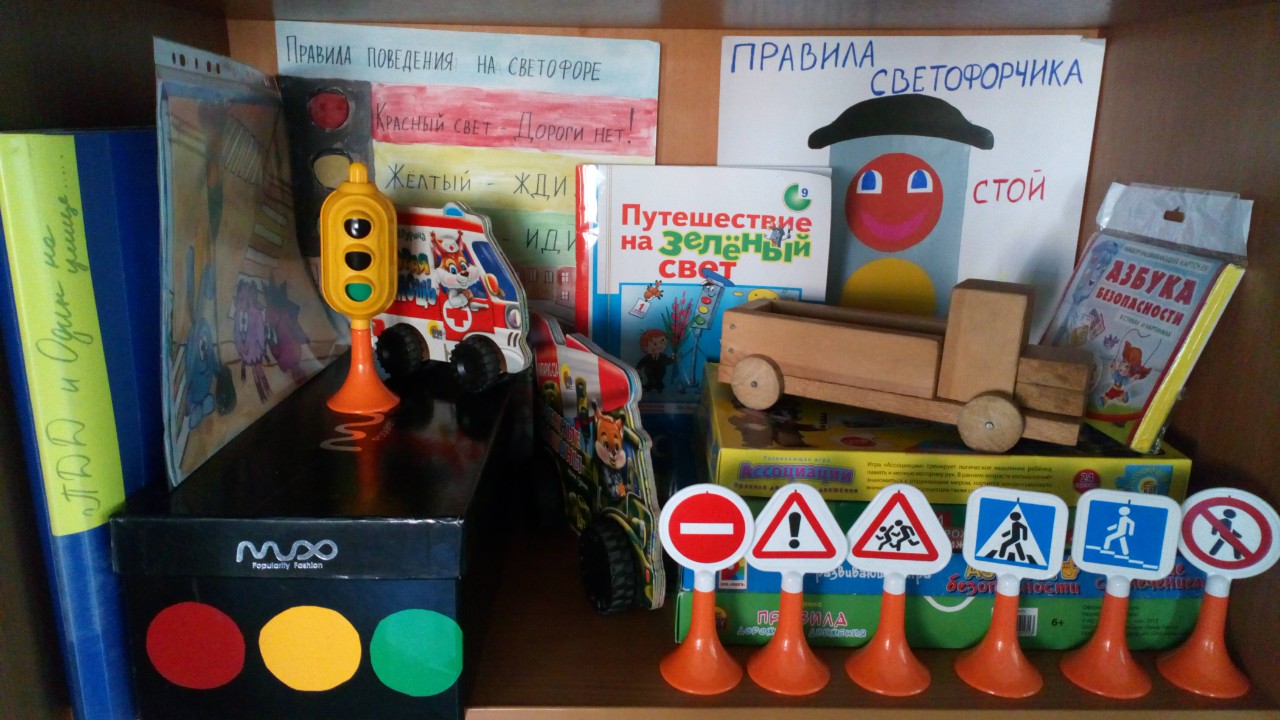 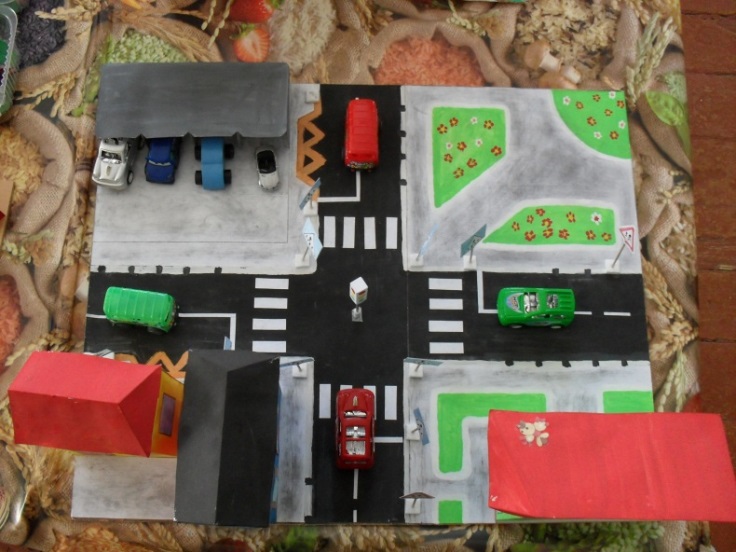 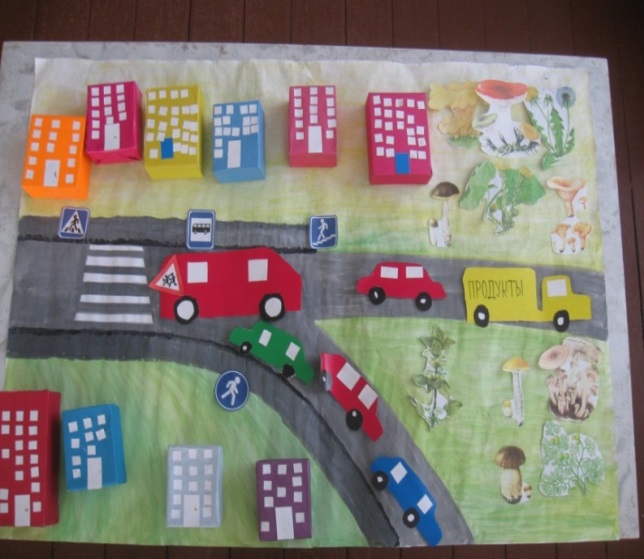 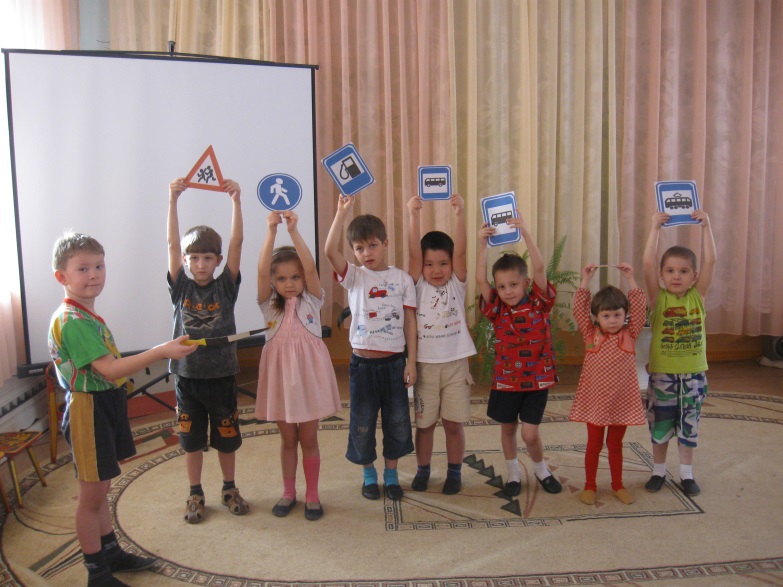 